Publicado en   el 31/10/2014 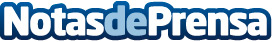 Vientos de cambio: la red eléctrica europea se prepara para la integración masiva de renovablesDatos de contacto:Nota de prensa publicada en: https://www.notasdeprensa.es/vientos-de-cambio-la-red-electrica-europea-se Categorias: Otras Industrias http://www.notasdeprensa.es